INDICAÇÃO Nº 8078/2017Indica ao Poder Executivo Municipal a intimação de proprietário para limpar terreno localizado na rua Vereador José Rego, esquina com Dr. Sebastião Adail Ribeiro, Jardim Souza Queiroz neste munícipio. Excelentíssimo Senhor Prefeito Municipal, Nos termos do Art. 108 do Regimento Interno desta Casa de Leis, dirijo-me a Vossa Excelência para indicar que, por intermédio do Setor competente, faça a intimação do proprietário para a limpeza do terreno localizado na rua Vereador José Rego, esquina com Dr. Sebastião Adail Ribeiro, Jardim Souza Queiroz, neste munícipio. Justificativa:     Este vereador foi procurado por moradores do Jardim Souza Queiroz, que reclamaram do terreno que está com mato alto e entulhos, causando o aparecimento de insetos peçonhentos, que nas residências ali próximas tem aparecido muitos escorpiões, e com o anoitecer se torna perigosos ao chegar a suas casas. Plenário “Dr. Tancredo Neves”, em 20 de outubro de 2017.                          Paulo Cesar MonaroPaulo Monaro-Vereador Líder Solidariedade-                                                 Foto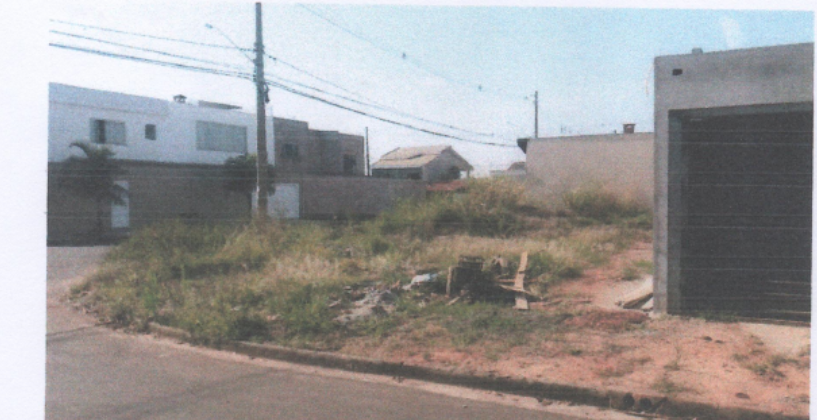 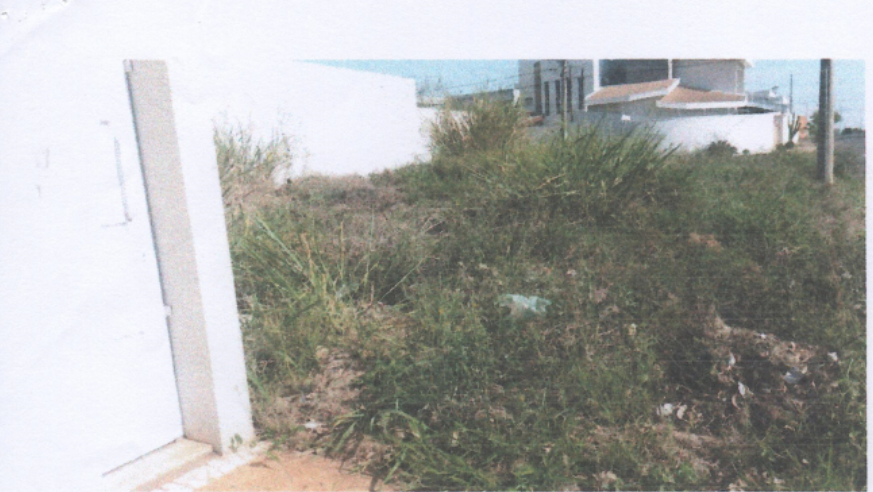 